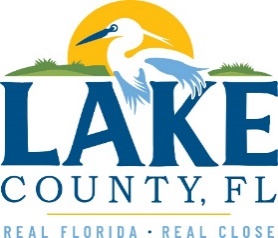 Office of Procurement ServicesP.O. Box 7800 • 315 W. Main St., Suite 416 • Tavares, FL 32778SOLICTATION: Security Services for County Facilities				03/12/2024Vendors are responsible for the receipt and acknowledgement of all addenda to a solicitation. Confirm acknowledgement by including an electronically completed copy of this addendum with submittal.  Failure to acknowledge each addendum may prevent the submittal from being considered for award.THIS ADDENDUM DOES NOT CHANGE THE DATE FOR RECEIPT OF PROPOSALS.QUESTIONS/RESPONSESQ15.  If the current billable rate ($24.68) is used as the hourly rate in the pricing sheet, the total is $243,838.00. That will be ($37,966.40) over the reported budget ($196,000). I have also removed the ten (10) holidays for five (5) employees referenced in the Q&A.R15. The anticipated spending is based on last year’s spending. The actual anticipated spend amount is unknown at this time. ADDITIONAL INFORMATIONThis question was submitted prior to the close of the Questions and Answers period. This addendum is to answer that question only. ACKNOWLEDGEMENTFirm Name:  I hereby certify that my electronic signature has the same legal effect as if made under oath; that I am an authorized representative of this vendor and/or empowered to execute this submittal on behalf of the vendor.  Signature of Legal Representative Submitting this Bid:  Date: Print Name: Title: Primary E-mail Address: Secondary E-mail Address: 